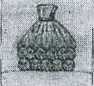 Совет депутатов городского поселения город Усмань Усманского муниципального района Липецкой области Российской Федерациичетвертого созываРЕШЕНИЕ18 ноября 2022 года                             г. Усмань                        №17/97О принятии порядка размещения и содержания информационных элементов на территории города Усмань  Рассмотрев представленный  и.о.главы  города Усмань порядок размещения  и содержания информационных элементов на территории города Усмань, и учитывая решение постоянной депутатской комиссии по работе с депутатами, вопросам местного самоуправления и экологии, Совет депутатов города УсманьРЕШИЛ:1. Принять порядок размещения и содержания информационных элементов на территории города Усмань (прилагается).2. На основании п.3 ст.44 Устава городского поселения город Усмань Усманского муниципального района Липецкой области Российской Федерации направить данные главе города Усмань для подписания и обнародования.3. Настоящее решение вступает в силу со дня его принятия.4. Контроль за исполнением данного решения возложить на постоянную депутатскую комиссию по вопросам местного самоуправления и экологии.Председатель Совета депутатовГород  Усмань	 							Китаева Г.С.